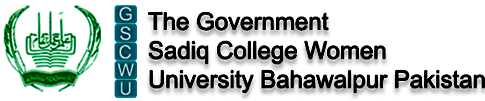 MERIT SCHOLARSHIP FORMApplicant’s Information                              Applicant NameFather/Guardian Name         			National Identity Card #     _______________________________Date of BirthProgramme __________________________Programme Duration __________________________Current Semester	CGPATotal Credit Hours_____________________________AddressPresent/Postal AddressPermanent AddressEmail Address_______________________________________ Mobile No:_____________________Academic RecordDeclaration and SignatureI, Solemnly declare that:I have neither joined nor being paid by any other scholarship/ subsistence allowance. I have neither joined nor shall join any other institution during the course of my studies GSCWU Bahawalpur.I understand that the university may vary or reverse any decion made on the basis of incorrect or incomplete information which I have provided.I have read and understood the universities cancellation and refund policy .I understand that the University may obtain official records from any organization or educational Institution I have previously attended.I, undertake to:It is solemnly affirmed that I have read and understood the conditions of the award of this  Scholarship & that the decision of Scholarship Committee would be final and binding. I accept as binding on me as long as I am a student, all rules and regulations in force. In the event any information contained herein found to be untrue, I shall be liable to disciplinary action, which may result in termination of my Scholarship / candidature and recovery of full amount spent on me in connection with this award.Signature of the Applicant _______________________ Date :____________________Attestation By The Head of the Department/Centre/Institute/CollegeCertified that the statement made above has been verified and found correct.Certified that Mr./Ms. ________________________________________ is student on full time /Regular basis at Our Department/Centre/Institute/College since ___________________________ and he/she is not employee on adhoc/contract basis.Signature of HOD _____________________________ Date:_____________________________Office use onlyScholarship Awarded				 Yes			NoSignature of Chair person  _________________________ Date:_______________________COMMITTEE MEMBERS:1:_________________________________________________________________________2:_________________________________________________________________________REMARKS:____________________________________________________________________________________________________________________________________________________________________________________________________________________________________________________________________________________________________________ DDMMYYYYQualificationUniversity/ Board/ InstitutionDate AwardedGrade/CGPA/%SSC/Matric/O levelHSSC/Intermediate/A Level Bachelors/BSMasters